金門縣政府所屬學校設置太陽光電運動場聯合標租廠商說明會實施計畫說明會緣起教育部體育署自 107 年起推動「擴大推動學校設置太陽能光電風雨球場計畫」，藉學校與民間合作，興建太陽能光電運動場，解決學校室內運動空間不足 問題並達到推動綠能減碳之目的。 因近年已有由縣市統籌辦理成功案例，為協助本縣學校解決室內運動空間不足問題，本府規劃於本年度辦理本縣國中小學校，以民間光電廠商投資興建光電球場（運動設施）聯合標租案，藉擴大基地面積、增加優勢，提高廠商投資意願。 為讓本府及本縣所屬國中小學校相關人員更瞭解太陽能光電運動場實際施作程序並協助學校對廠商能有更多溝通及解答相關疑惑問題，也為讓太陽光電系統設置業者更加瞭解由本縣辦理之聯合標租案之規畫期程、基地需求、標租程序及契約草案等，特舉辦本次說明會，預計收集各方意見後進行標租文件調整，以利後續作業。說明會內容聯合標租規劃期程說明。聯合標租參與學校、租賃標的清單及需求說明。聯合標租標租內容草案說明。說明會時間及地點日期:112年6月1日(星期四)時間:下午14時至16時地點:金門縣政府大禮堂說明會參加對象及報名方式太陽光電系統設置業者本縣有意願施作太陽能光電運動場之國中小學校。本說明會採線上報名請依以下網址或右方QR-CODE進行報名。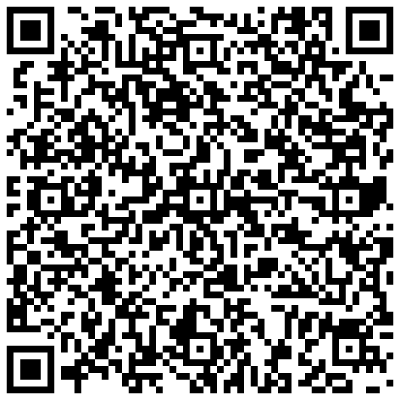 https://docs.google.com/forms/d/e/1FAIpQLScQJuIXAzAUEsX2WbxLfrYl7yQD6Ml1nDOqNFS6LfDgXOhN4g/viewform?pli=1&pli=1附則當日無法親蒞現場與會者，可採線上方式參加，請於會議前15分鐘進入線上會議室，並配合測試通訊品質，會議室將於會前兩天傳送至信箱。會場備有飲水設備，建議與會者自備環保杯。聯絡人金門縣政府教育處體健科:林苡均 約用人員 082-325630 轉65	yichun0121@mail.kinmen.gov.tw林捷曛 約用人員 082-325630 轉69    wlpc0226@mail.kinmen.gov.tw時間流程13:30-14:00報到14:00-14:10開場及致詞14:10-15:00區域聯合標租規劃說明15:00-16:00問答交流16:00說明會結束